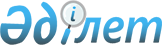 Балқаш аудандық мәслихатының 2021 жылғы 24 желтоқсандағы № 13-57 "Балқаш ауданының 2022-2024 жылдарға арналған бюджеті туралы" шешіміне өзгерістер енгізу туралыАлматы облысы Балқаш аудандық мәслихатының 2022 жылғы 5 мамырдағы № 18-77 шешімі
      2008 жылғы 4 желтоқсандағы Қазақстан Республикасының Бюджет кодексінің 9-бабының 2-тармағына, "Қазақстан Республикасындағы жергілікті мемлекеттік басқару және өзін-өзі басқару туралы" 2001 жылғы 23 қаңтардағы Қазақстан Республикасы Заңының 6-бабының 1-тармағының 1) тармақшасына сәйкес, Балқаш аудандық мәслихаты ШЕШІМ ҚАБЫЛДАДЫ:
      1. 2022-2024 жылдарға арналған аудандық бюджеті тиісінше осы шешімнің 1, 2 және 3-қосымшаларына сәйкес, оның ішінде 2022 жылға келесі көлемдерде бекітілсін:
      1) кірістер 5 428 735 мың теңге, оның ішінде:
      салықтық түсімдер 226 538мың теңге;
      салықтық емес түсімдер 10 895мың теңге;
      негізгі капиталды сатудан түсетін түсімдер 1 588мың теңге;
      трансферттер түсімі 5 189 714мың теңге; оның ішінде:
      ағымдағы нысаналы трансферттер 726 663 мың теңге;
      даму трансферттері 203 674 мыңге;
      субвенциялар 4 259 416 мың теңге;
      2) шығындар 6 419 741 мың теңге;
      3) таза бюджеттік кредиттеу 37 051 мың теңге, оның ішінде:
      бюджеттік кредиттер 78 512 мың теңге;
      бюджеттік кредиттерді өтеу 41 461 мың теңге;
      4) қаржылық активтерімен операциялар бойынша сальдо 0 теңге;
      5) бюджет тапшылығы (профициті) (-) 1 010 917 мың теңге;
      6) бюджет тапшылығын қаржыландыру (профицитін пайдалану) 1 010 917 мың теңге.
      2. Ауданның жергілікті атқарушы органының 2022 жылға арналған резерві 8 556 мың теңге сомасында бекітілсін.
      3. 2022 жылға арналған аудандық бюджетте аудандық бюджеттен ауылдық округтердің бюджеттеріне берілетін бюджеттік субвенциялар көлемдері 488 920 мың теңге сомасында көзделсін, оның ішінде:
      Ақдала ауылдық округіне 31 222 мың теңге;
      Ақжар ауылдық округіне 28 496 мың теңге;
      Ақкөл ауылдық округіне 37 112 мың теңге;
      Бақанас ауылдық округіне 67 713 мың теңге;
      Бақбақты ауылдық округіне 40 285 мың теңге;
      Балатопар ауылдық округіне 24 569 мың теңге;
      Береке ауылдық округіне 22 183 мың теңге;
      Бірлік ауылдық округіне 25 885 мың теңге;
      Желтораңғы ауылдық округіне 25 876 мың теңге;
      Жиделі ауылдық округіне 36 651 мың теңге;
      Қарой ауылдық округіне 29 552 мың теңге;
      Көктал ауылдық округіне 28 191 мың теңге;
      Құйған ауылдық округіне 26 322 мың теңге;
      Миялы ауылдық округіне 35 251 мың теңге;
      Топар ауылдық округіне 29 612 мың теңге.
      4. 2022 жылға арналған аудандық бюджетте ауылдық округтердің бюджеттеріне берілетін ағымдағы нысаналы трансферттер көзделгені ескерілсін, оның шінде:
      Өңірлерді дамытудың 2022 жылғы дейінгі бағдарламасы шеңберінде өңірлерді экономикалық дамытуға жәрдемдесу бойынша шараларды іске асыруға.
      Көрсетілген трансферттерді ауылдық округтердің бюджеттеріне бөлу Балқаш ауданы әкімдігінің қаулысы негізінде айқындалады.
      5. Осы шешімнің орындалуын бақылау аудандық мәслихаттың "Экономикалық реформа, бюджет, тарифтік саясат, шағын және орта кәсіпкерлікті дамыту жөніндегі" тұрақты комиссиясына жүктелсін.
      6. Осы шешiм 2022 жылдың 1 қаңтарынан бастап қолданысқа енгiзiледі. 2022 жылға арналған аудандық бюджет
					© 2012. Қазақстан Республикасы Әділет министрлігінің «Қазақстан Республикасының Заңнама және құқықтық ақпарат институты» ШЖҚ РМК
				
      Балқаш аудандық мәслихатының хатшысы 

К. Омаров
Балқаш аудандық мәслихатының 2022 жылғы 5мамыр № 18-77 шешіміне қосымшаБалқаш аудандық мәслихатының 2021 жылғы 24 желтоқсандағы № 13-57 шешіміне 1-қосымша
Санаты
Санаты
Санаты
Атауы
Сомасы
(мың теңге)
Сыныбы
Сыныбы
Сыныбы
Сомасы
(мың теңге)
Ішкі сыныбы
Ішкі сыныбы
Сомасы
(мың теңге)
І. Кiрiстер
5428735
1
Салықтық түсiмдер
226538
01
Табыс салығы
85225
1
Корпоративтік табыс салығы
85225
04
Меншiкке салынатын салықтар
126477
1
Мүлiкке салынатын салықтар
98300
4
Көлiк құралдарына салынатын салық
28125
5
Бiрыңғай жер салығы
52
05
Тауарларға, жұмыстарға және қызметтерге салынатын iшкi салықтар
12123
2
Акциздер
2564
3
Табиғи және басқа ресурстарды пайдаланғаны үшiн түсетiн түсiмдер
6090
4
Кәсiпкерлiк және кәсiби қызметтi жүргiзгенi үшiн алынатын алымдар
3469
08
Заңдық мәндi iс-әрекеттердi жасағаны және (немесе) оған уәкiлеттiгi бар мемлекеттiк органдар немесе лауазымды адамдар құжаттар бергені үшін алатын мiндеттi төлемдер
2713
1
Мемлекеттiк баж
2713
2
Салықтық емес түсiмдер
10895
01
Мемлекет меншiгiнен түсетiн кірістер
10273
1
Мемлекеттік кәсіпорындардың таза кірісі бөлігінің түсімдері
397
5
Мемлекет меншiгiндегi мүлiктi жалға беруден түсетiн кiрiстер
9838
7
Мемлекеттік бюджеттен берілген кредиттер бойынша сыйақылар
38
04
Мемлекеттік бюджеттен қаржыландырылатын, сондай-ақ Қазақстан Республикасы Ұлттық Банкінің бюджетінен (шығыстар сметасынан) ұсталатын және қаржыландырылатын мемлекеттік мекемелер салатын айыппұлдар, өсімпұлдар, санкциялар, өндіріп алулар
522
1
Мұнай секторы ұйымдарынан түсетін түсімдерді қоспағанда, мемлекеттік бюджеттен қаржыландырылатын, сондай-ақ Қазақстан Республикасы Ұлттық Банкінің бюджетінен (шығыстар сметасынан) ұсталатын және қаржыландырылатын мемлекеттік мекемелер салынатын айыппұлдар, өсімпұлдар, санкциялар, өндіріп алулар
522
06
Басқа да салықтық емес түсiмдер
100
1
Басқа да салықтық емес түсiмдер
100
3
Негiзгi капиталды сатудан түсетiн түсiмдер
1588
01
Мемлекеттік мекемелерге бекітілген мемлекеттік мүлікті сату
69
1
Мемлекеттік мекемелерге бекітілген мемлекеттік мүлікті сату
69
03
Жердi және материалдық емес активтердi сату
1519
1
Жердi сату
1519
4
Трансферттердің түсімдері
5189714
02
Мемлекеттiк басқарудың жоғары тұрған органдарынан түсетiн трансферттер
5189714
2
Облыстық бюджеттен түсетiн трансферттер
5189714
Функционалдық топ
Функционалдық топ
Функционалдық топ
Функционалдық топ
Функционалдық топ
Сомасы
(мың теңге)
Кiшi функция
Кiшi функция
Кiшi функция
Кiшi функция
Сомасы
(мың теңге)
Бағдарлама әкiмшiлiгi
Бағдарлама әкiмшiлiгi
Бағдарлама әкiмшiлiгi
Сомасы
(мың теңге)
 Бағдарлама
 Бағдарлама
Сомасы
(мың теңге)
Атауы
Сомасы
(мың теңге)
ІІ. Шығындар
6419741
01
Жалпы сипаттағы мемлекеттiк қызметтер 
470049
1
Мемлекеттiк басқарудың жалпы функцияларын орындайтын өкiлдiк, атқарушы және басқа органдар
322029
112
Аудан (облыстық маңызы бар қала) мәслихатының аппараты
40861
001
Аудан (облыстық маңызы бар қала) мәслихатының қызметiн қамтамасыз ету жөніндегі қызметтер
40861
122
Аудан (облыстық маңызы бар қала) әкiмiнiң аппараты
281168
001
Аудан (облыстық маңызы бар қала) әкiмiнiң қызметiн қамтамасыз ету жөніндегі қызметтер
208002
003
Мемлекеттік мекеменің күрделі шығыстары
16500
113
Жергілікті бюджеттерден берілетін ағымдағы нысаналы трансферттер
56666
2
Қаржылық қызмет
4732
459
Ауданның (облыстық маңызы бар қаланың) экономика және қаржы бөлiмi
4732
003
Салық салу мақсатында мүлікті бағалауды жүргізу
1160
010
Жекешелендіру, коммуналдық меншікті басқару, жекешелендіруден кейінгі қызмет және осыған байланысты дауларды реттеу 
3572
9
Жоспарлау және статистикалық қызмет
143288
459
Ауданның (облыстық маңызы бар қаланың) экономика және қаржы бөлiмi
72706
001
Ауданның (облыстық маңызы бар қаланың) экономикалық саясаттын қалыптастыру мен дамыту, мемлекеттік жоспарлау, бюджеттік атқару және коммуналдық меншігін басқару саласындағы мемлекеттік саясатты іске асыру жөніндегі қызметтер
55602
015
Мемлекеттік органның күрделі шығыстары
1000
113
Төменгі тұрған бюджеттерге берілетін нысаналы ағымдағы трансферттер
16104
492
Ауданның (облыстық маңызы бар қаланың) тұрғын үй-коммуналдық шаруашылығы, жолаушылар көлігі,автомобиль жолдары және тұрғын үй инспекциясы бөлiмi
70582
001
Жергілікті деңгейде тұрғын үй-коммуналдық шаруашылық, жолаушылар көлігі, автомобиль жолдары және тұрғын үй инспекциясы саласындағы мемлекеттік саясатты іске асыру жөніндегі қызметтер
27388
113
Жергілікті бюджеттерден берілетін ағымдағы нысаналы трансферттер
43194
02
Қорғаныс
35383
1
Әскери мұқтаждар
16190
122
Аудан (облыстық маңызы бар қала) әкiмiнiң аппараты
16190
005
Жалпыға бiрдей әскери мiндетті атқару шеңберіндегі іс-шаралар
16190
2
Төтенше жағдайлар жөніндегі жұмыстарды ұйымдастыру
19193
122
Аудан (облыстық маңызы бар қала) әкiмiнiң аппараты
19193
007
Аудандық (қалалық) ауқымдағы дала өрттерінің, сондай-ақ мемлекеттік өртке қарсы қызмет органдары құрылмаған елді мекендерде өрттердің алдын алу және оларды сөндіру жөніндегі іс-шаралар
19193
03
Қоғамдық тәртіп, қауіпсіздік, құқықтық, сот, қылмыстық-атқару қызметі 
33732
9
Қоғамдық тәртіп және қауіпсіздік саласындағы өзге де қызметтер
33732
492
Ауданның (облыстық маңызы бар қаланың) тұрғын үй-коммуналдық шаруашылығы, жолаушылар көлігі,автомобиль жолдары және тұрғын үй инспекциясы бөлiмi
33732
021
Елдi мекендерде жол қозғалысы қауіпсіздігін қамтамасыз ету
33732
06
Әлеуметтiк көмек және әлеуметтiк қамсыздандыру
587179
1
Әлеуметтiк қамсыздандыру
155456
451
Ауданның (облыстық маңызы бар қаланың) жұмыспен қамту және әлеуметтiк бағдарламалар бөлiмi
155456
005
Мемлекеттiк атаулы әлеуметтiк көмек
155456
2
Әлеуметтiк көмек
380786
451
Ауданның (облыстық маңызы бар қаланың) жұмыспен қамту және әлеуметтiк бағдарламалар бөлiмi
380786
002
Жұмыспен қамту бағдарламасы
83320
004
Ауылдық жерлерде тұратын денсаулық сақтау, білім беру, әлеуметтік қамтамасыз ету, мәдениет,спорт және ветеринар мамандарына отын сатып алуға Қазақстан Республикасының заңнамасына сәйкес әлеуметтік көмек көрсету
21778
006
Тұрғын үйге көмек көрсету
3182
007
Жергiлiктi өкiлеттi органдардың шешiмi бойынша мұқтаж азаматтардың жекелеген топтарына әлеуметтiк көмек 
25573
010
Үйден тәрбиеленіп оқытылатын мүгедек балаларды материалдық қамтамасыз ету
2132
014
Мұқтаж азаматтарға үйде әлеуметтiк көмек көрсету
84760
017
Мүгедектерді оңалту жеке бағдарламасына сәйкес, мұқтаж мүгедектерді міндетті гигиеналық құралдармен және ымдау тілі мамандарының қызмет көрсетуін, жеке көмекшілермен қамтамасыз ету
103661
023
Жұмыспен қамту орталықтарының қызметін қамтамасыз ету
56380
9
Әлеуметтiк көмек және әлеуметтiк қамтамасыз ету салаларындағы өзге де қызметтер
50937
451
Ауданның (облыстық маңызы бар қаланың) жұмыспен қамту және әлеуметтiк бағдарламалар бөлiмi
45752
001
Жергiлiктi деңгейде халық үшін әлеуметтік бағдарламаларды жұмыспен қамтуды қамтамасыз етуді iске асыру саласындағы мемлекеттiк саясатты iске асыру жөнiндегi қызметтер
37431
011
Жәрдемақыларды және басқа да әлеуметтiк төлемдердi есептеу, төлеу мен жеткiзу бойынша қызметтерге ақы төлеу
1900
050
Мүгедектердің құқықтарын қамтамасыз ету және өмір сүру сапасын жақсарту жөніндегі іс-шаралар жоспарын іске асыру
6421
492
Ауданның (облыстық маңызы бар қаланың) тұрғын үй-коммуналдық шаруашылығы, жолаушылар көлігі, автомобиль жолдары және тұрғын үй инспекциясы бөлімі
5185
094
Әлеуметтік көмек ретінде тұрғын үй сертификаттарын беру 
5000
097
Сенім білдірілген агенттің тұрғын үй сертификаттарын беру бойынша (бюджеттік кредит түріндегіә леуметтік қолдау) қызметтеріне ақы төлеу
185
07
Тұрғын үй - коммуналдық шаруашылық
1617253
1
Тұрғын үй шаруашылығы
1255989
472
Ауданның (облыстық маңызы бар қаланың) құрылыс, сәулет және қала құрылысы бөлімі
1249088
003
Коммуналдық тұрғын үй қорының тұрғын үйін жобалау және салу, реконструкциялау
991959
004
Инженерлік-коммуникациялық инфрақұрылымды жобалау, дамыту және (немесе) жайластыру
257129
492
Ауданның (облыстық маңызы бар қаланың) тұрғын үй-коммуналдық шаруашылығы, жолаушылар көлігі, автомобиль жолдары және тұрғын үй инспекциясы бөлімі
6901
005
Авариялық және ескірген тұрғын үйлерді бұзу
6901
2
Коммуналдық шаруашылық
56695
492
Ауданның (облыстық маңызы бар қаланың) тұрғын үй-коммуналдық шаруашылығы, жолаушылар көлігі, автомобиль жолдары және тұрғын үй инспекциясы бөлімі
56695
012
Сумен жабдықтау және су бұру жұйесінің жұмыс істеу
23015
058
Ауылдық елді мекендердегі сумен жабдықтау және су бұру жүйелерін дамыту
33680
3
Елді-мекендерді көркейту
304569
492
Ауданның (облыстық маңызы бар қаланың) тұрғын үй-коммуналдық шаруашылығы, жолаушылар көлігі, автомобиль жолдары және тұрғын үй инспекциясы бөлімі
304569
015
Елді мекендердегі көшелерді жарықтандыру
36914
016
Елдi мекендердiң санитариясын қамтамасыз ету
20000
018
Елді мекендерді абаттандыру және көгалдандыру
247655
08
Мәдениет, спорт, туризм және ақпараттық кеңiстiк 
425629
1
Мәдениет саласындағы қызмет
264792
819
Ауданның (облыстық маңызы бар қаланың) ішкі саясат, мәдениет, тілдерді дамыту және спорт бөлiмi
264792
009
Мәдени-демалыс жұмысын қолдау
264792
2
Спорт
42011
819
Ауданның (облыстық маңызы бар қаланың) ішкі саясат, мәдениет, тілдерді дамыту және спорт бөлiмi
42011
014
Аудандық (облыстық маңызы бар қалалық) деңгейде спорттық жарыстар өткізу
36941
015
Әртүрлі спорт түрлері бойынша аудан (облыстық маңызы бар қала) құрама командаларының мүшелерін дайындау және олардың облыстық спорт жарыстарына қатысуы
5070
3
Ақпараттық кеңiстiк
77351
819
Ауданның (облыстық маңызы бар қаланың) ішкі саясат, мәдениет, тілдерді дамыту және спорт бөлiмi
77351
005
Мемлекеттік ақпараттық саясат жүргізу жөніндегі қызметтер
15600
007
Аудандық (қалалық) кiтапханалардың жұмыс iстеуі 
60615
008
Мемлекеттік тілді және Қазақстан халықтарының басқа да тілдерін дамыту
1136
9
Мәдениет спорт, туризм және ақпараттық кеңiстiктi ұйымдастыру жөнiндегi өзге де қызметтер
41475
819
Ауданның (облыстық маңызы бар қаланың) ішкі саясат, мәдениет, тілдерді дамыту және спорт бөлiмi
41475
001
Ақпаратты, мемлекеттілікті нығайту және азаматтардың әлеуметтік сенімділігін қалыптастыру саласында жергілікті деңгейде мемлекеттік саясатты іске асыру жөніндегі қызметтер
41475
10
Ауыл, су, орман, балық шаруашылығы, ерекше қорғалатын табиғи аумақтар, қоршаған ортаны және жануарлар дүниесiн қорғау, жер қатынастары
88493
1
Ауыл шаруашылығы
45201
477
Ауданның (облыстық маңызы бар қаланың) ауыл шаруашылығы мен жер қатынастары бөлiмi
45201
001
Жергілікті деңгейде ауыл шаруашылығы және жер қатынастары саласындағы мемлекеттік саясатты іске асыру жөніндегі қызметтер
45201
6
Жер қатынастары
18235
477
Ауданның (облыстық маңызы бар қаланың) ауыл шаруашылығы мен жер қатынастары бөлiмi
18235
010
Жерді аймақтарға бөлу жөніндегі жұмыстарды ұйымдастыру
18235
9
Ауыл, су, орман, балық шаруашылығы, ерекше қорғалатын табиғи аумақтар, қоршаған ортаны және жануарлар дүниесiн қорғау, жер қатынастары салаларындағы өзге де қызметтер
25057
459
Ауданның (облыстық маңызы бар қаланың) экономика және қаржы бөлiмi
25057
099
Мамандардың әлеуметтік көмек көрсетуі жөніндегі шараларды іске асыру
25057
11
Өнеркәсіп, сәулет, қала құрылысы және құрылыс қызметі
24436
2
Сәулет, қала құрылысы және құрылыс қызметі
24436
472
Ауданның (облыстық маңызы бар қаланың) құрылыс, сәулет және қала құрылысы бөлімі
24436
001
Жергілікті деңгейде құрылыс, сәулет және қала құрылысы саласындағы мемлекеттік саясатты іске асыру жөніндегі қызметтер
24436
12
Көлік және коммуникация
594429
1
Автомобиль көлігі
594429
492
Ауданның (облыстық маңызы бар қаланың) тұрғын үй-коммуналдық шаруашылығы, жолаушылар көлігі, автомобиль жолдары және тұрғын үй инспекциясы бөлімі
594429
020
Көлік инфрақұрылымын дамыту
290000
023
Автомобиль жолдарының жұмыс істеуін қамтамасыз ету
10990
045
Аудандық маңызы бар автомобиль жолдарын және елді-мекендердің көшелерін күрделі және орташа жөндеу
293439
13
Басқалар
24408
3
Кәсiпкерлiк қызметтi қолдау және бәсекелестікті қорғау
15852
469
Ауданның (облыстық маңызы бар қаланың) кәсіпкерлік бөлiмi
15852
001
Жергілікті деңгейде кәсіпкерлік пен өнеркәсіпті дамыту саласындағы мемлекеттік саясатты іске асыру жөніндегі қызметтер
15852
9
Басқалар
8556
459
Ауданның (облыстық маңызы бар қаланың) экономика және қаржы бөлiмi
8556
012
Ауданның (облыстық маңызы бар қаланың) жергілікті атқарушы органының резерві
8556
14
Борышқа қызмет көрсету
66821
1
Борышқа қызмет көрсету
66821
459
Ауданның (облыстық маңызы бар қаланың) экономика және қаржы бөлiмi
66821
021
Жергілікті атқару органдардың облыстық бюджеттен қарыздар бойынша сыйақылар мен өзге де төлемдерді төлеу бойынша борышына қызмет көрсету
66821
15
Трансферттер
2451929
1
Трансферттер
2451929
459
Ауданның (облыстық маңызы бар қаланың) экономика және қаржы бөлiмi
2451929
024
Ауданның (облыстық маңызы бар қаланың) экономика және қаржы бөлiмi
2034391
038
Субвенциялар
417538
III.Таза бюджеттік кредиттеу
37051
Бюджеттік кредиттер
78512
6
Әлеуметтiк көмек және әлеуметтiк қамсыздандыру
5000
9
Әлеуметтiк көмек және әлеуметтiк қамтамасыз ету салаларындағы өзге де қызметтер
5000
492
Ауданның (облыстық маңызы бар қаланың) тұрғын үй-коммуналдық шаруашылығы, жолаушылар көлігі, автомобиль жолдары және тұрғын үй инспекциясы бөлімі
5000
095
Әлеуметтік қолдау ретінде тұрғын үй сертификаттарын беру үшін бюджеттік кредиттер
5000
10
Ауыл, су, орман, балық шаруашылығы, ерекше қорғалатын табиғи аумақтар, қоршаған ортаны және жануарлар дүниесiн қорғау, жер қатынастары
73512
1
Ауыл шаруашылығы
73512
459
Ауданның (облыстық маңызы бар қаланың) экономика және қаржы бөлiмi
73512
018
 Мамандарды әлеуметтік қолдау шараларын іске асыру үшін бюджеттік кредиттер
73512
Санаты
Санаты
Санаты
Санаты
Сомасы
(мың теңге)
Сынып
Сынып
Атауы
Сомасы
(мың теңге)
Ішкі сынып
Ішкі сынып
Сомасы
(мың теңге)
Бюджеттік кредиттерді өтеу
41461
5
Бюджеттік кредиттерді өтеу
41461
01
Бюджеттік кредиттерді өтеу
41461
1
Мемлекеттік бюджеттен берілген бюджеттік кредиттерді өтеу
41461
Санаты
Санаты
Санаты
Санаты
Санаты
Сынып
Сынып
Сынып
Атауы
Сомасы
Ішкі сынып
Ішкі сынып
Ішкі сынып
(мың теңге)
Ерекшелігі
Ерекшелігі
Мемлекеттік қаржы активтерін сатудан түсетін түсімдер
0
Санаты
Санаты
Санаты
Санаты
Сомасы
(мың теңге)
Сынып
Сынып
Атауы
Сомасы
(мың теңге)
Ішкі сынып
Ішкі сынып
Сомасы
(мың теңге)
V. Бюджет тапшылығы (профициті)
-1010917
VI. Бюджет тапшылығын қаржыландыру (профицитін пайдалану)
1010917
7
Қарыздар түсімі
1052378
01
Мемлекеттік ішкі қарыздар 
1052378
2
Қарыз алу келісім-шарттары
1052378
Функционалдық топ
Функционалдық топ
Функционалдық топ
Функционалдық топ
Функционалдық топ
Сомасы
(мың теңге)
Кіші функция
Кіші функция
Кіші функция
Атауы
Сомасы
(мың теңге)
Бағдарлама әкімшісі
Бағдарлама әкімшісі
Бағдарлама әкімшісі
Сомасы
(мың теңге)
Бағдарлама
Бағдарлама
Сомасы
(мың теңге)
Қарыздарды өтеу
41461
16
Қарыздарды өтеу
41461
1
Қарыздарды өтеу
41461
459
Ауданның (облыстық маңызы бар қаланың) экономика және қаржы бөлiмi
41461
005
Жергілікті атқарушы органның жоғары тұрған бюджет алдындағы борышын өтеу
41461